FESTIVAL PODUZETNIČKIH IDEJA UČENIKA SREDNJIH ŠKOLA TUZLANSKOG KANTONAPrijavni obrazacPopunjen prijavni obrazac poslati na e-mail adresu: selma.smajlovic@untz.ba sa naznakom „Prijava za Festival poduzetničkih ideja učenika srednjih škola Tuzlanskog kantona“ najkasnije do srijede, 05.04.2023. godine do 23:59 sati. Naziv školeGrad/općinaIme i prezime profesorice/profesoraNaziv predmetaTim učenica/učenika1.2.3.4.Kontakt telefon profesorice/profesoraE-mail adresa profesorice/profesoraE-mail adrese učenica/učenika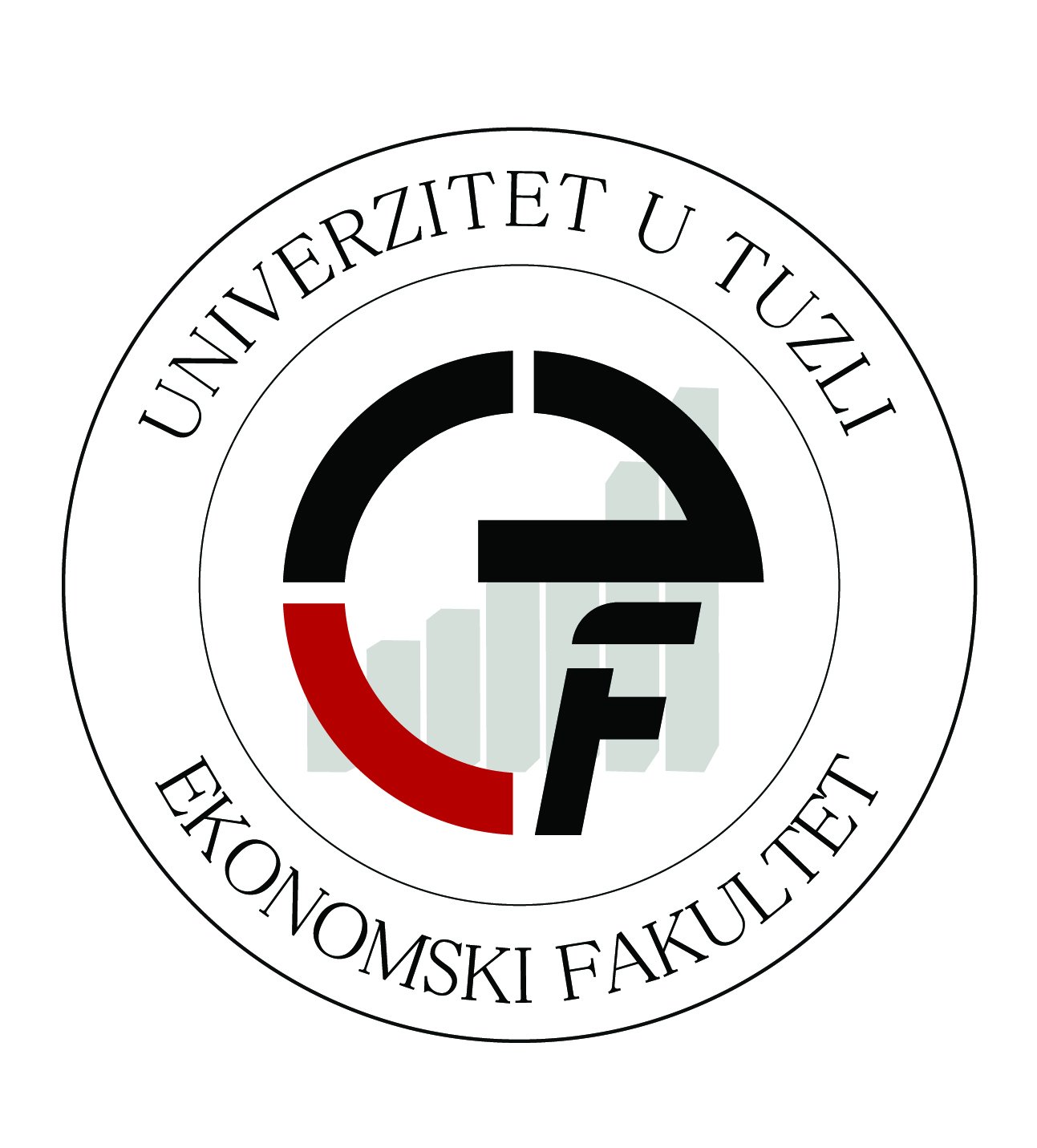 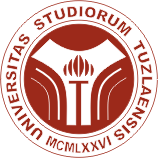 